Модульный урок математики в 5 классес применением технологии критического мышления.Тарануха Наталья Николаевна, учитель математики                                                                               МАОУ СОШ №2, г. Тобольск «Разложение натурального числа на простые множители»Цели урока:Образовательные:Сформировать представление о разложении чисел на простые множители, способность к практическому использованию соответствующего алгоритма. Формировать умения и навыки использования признаков делимости при разложении чисел на простые множители.Развивающие:Развить умения обобщать, математическую речь учащихся, умение ставить вопросы и отвечать на них., память, навыки устного счета.Воспитательные:Воспитать любознательность, внимательность, усидчивость, трудолюбие, точность и четкость при ответах, культуру математического мышления, серьезное отношение к учебному труду.Тип урока: комбинированныйПЕРВЫЙ МИНИ-МОДУЛЬОрганизационный момент. Целеполагание.На данном мини-модуле наша задача – вспомнить и закрепить изученное на прошлом модуле.Устный счет.Вычислить удобным способом:(49 . m . 3) :7;(55а . 6) :11;(100а . 63) : 9;(444 + 240) : 4;(65 + 115) : 5;(39 + 123) : 3.Проверка домашнего заданияПроверка осуществляется с помощью интерактивной доски. Устная работа.Расставить данные числа и соответственные буквы в клетки.«ш» -  312,     «ч» -  310 ,       «е»  -  567,      «в» -  585,     «ы» -  555,       «б» -  771.Ответ:Историческая справка: Пафнутий Львович Чебышев – русский математик. Он занимался изучением свойств простых чисел. Он доказал, что между любым натуральным числом, большим 1, и числом, вдвое большим, всегда имеется не менее одного простого числа. Давайте проверим это на примере нескольких чисел. (Устно)Самостоятельная работа. Тестирование с взаимопроверкой1. Какое из данных чисел делится на 2?    а )125, б) 156, в) 1321.2.  Среди чисел найдите те, которые делятся на 5           а) 12, б) 111, в) 125.3.     Найдите те числа, которые делятся и на 2 и на 5   а) 175, б) 390, в) 222.4.     Какое число кратно и 5 и 10?      а) 12463, б) 12460, в) 12461. 5.  Какое из данных чисел делится на 10      а) 11250, б)  234,  в) 4155.Ответы:1. – б                2.  – в                  3.   – б                 4.   - б Подведение итогов 1 мини-модуля.Фронтальная беседа:Дать определение делителя.Вспомним признаки делимости на 2, на 3, на 9, на 5. Какие числа называются простыми? Какие числа - составными? Что за число 1? Какие числа называются четными, какие- нечетными?Сформулировать свойства делимости.Назовите все четные числа первых двух десятков. Является ли число 15 кратным числу 3?ВТОРОЙ МИНИ-МОДУЛЬОрганизационный момент. Целеполагание.На данном мини-модуле наша задача – сформировать представление о разложении чисел на простые множители, способность к практическому использованию соответствующего алгоритма.Объяснение нового материала. Решим очень интересную задачу. Жили-были дед да баба. Была у них Курочка Ряба. Курочка несет каждое седьмое яичко золотое, а каждое третье – серебряное. Может ли такое быть? Ответ: Нет, так как 21 яичко должно быть и золотое, и серебряное, что невозможно. 21=3*7 Сегодняшняя тема урока поможет нам лучше понимать и решать подобные задачи. 1. Подготовительная работа.– Разложите на множители число 60 всеми возможными способами:а) на 2 множителя; 60 = 2 • 30 = 3 • 20 = 4 • 15 = 5 • 12 = 6 • 10.б) на 3 множителя; 60 = 2 • 5 • 6 = 2 • 3 • 10 = 2 • 2 • 15 = 3 • 4 • 5.в) на 4 множителя; 60 = 2 • 2 • 3 • 5.2. Работа над новой темой.Эту тему учитель может разобрать вместе с учащимися ..а) – Разложите число 110 на 2 множителя, отличных от единицы. (110 = 11 •10 = 55 • 2 = 22 • 5 – учащиеся могут предложить несколько вариантов ответов, учитель выбирает только один, на его примере дает объяснение нового материала).110 = 11 • 10– На какие два множителя можно разложить числа 11 и 10? (110 = 11 • 5 • 2)– Что можете сказать об этих множителях? (Являются простыми числами.)– Таким образом, число 110 разложено на простые множители.– Всякое составное число можно разложить на простые множители.– Разложите самостоятельно число 120 на простые множителя любым способом.(Записать на доске несколько вариантов ответов 120 = 3 • 2 • 5 • 2 • 2; 120 = 2 • 3 • 2 • 5 • 2.)– Вы все раскладывали число 120 разными способами, но получили один итот же результат. (120 = 2 • 3 • 2 • 5 • 2.)– Какой вывод можно сделать? (При любом способе получается одно и тоже разложение, если не учитывать порядка записи множителей.)– Обычно записывают множители в порядке их возрастания, и произведение одинаковых множителей представляют в виде степени: 120 = 2•2•2•3 • 5 = 23 •3 • 5.Учитель показывает и рассказывает методику раскладывания на простые множители- Можно ли представить число 126 в виде каких-нибудь множителей? (Можно, 126 делится на 2, оно чётное.) - Сколько получится в частном? (63). - А можно ли разделить это число на какое-нибудь простое число? (Можно, сумма цифр 9, значит, делится на 3.) - Сколько в частном? (21). - А это число, на сколько делится? (на 3) - Ответ? (7), а 7-простое число. Значит, разложение надо проделать постепенно. Можно еще рассмотреть пример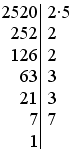  Физкультминутка:Если высказывание верное учащиеся встают, если не верное – поднимают руки вверх, не вставая и закрывают глаза.Делить на ноль нельзя;32 = 6;Множитель – это результат умножения;Квадрат – это прямоугольник;Математика – царица наук;13 – четное число;У окружности нет конца;4 – делитель числа 27;Развернутый угол равен 1800; 25 – кратное 5;120 делится на 7; 196 – четное число; Луч – это окружность;  24 – делитель числа 6; 5-б – самый дружный класс в школе. Закрепление изученного материалаСамостоятельная работа с самопроверкой по эталону. Учащиеся выполняют самостоятельно разложение на простые множители числа: 20; 188; 254.  Через 5 минут проверяют работу по готовому образцу, сопоставляя решение с полученным алгоритмом. Исправляют допущенные ошибки. Если задание решено, верно, учащиеся ставят себе ( +). В завершение проговариваются причины ошибок и фиксируется, что новый способ освоен. Подведение итогов 2 мини-модуля.Озвучить алгоритм разложения числа на простые множители.ТРЕТИЙ МИНИ-МОДУЛЬОрганизационный момент. Целеполагание.На данном мини-модуле наша задача – сформировать умения и навыки использования признаков делимости при разложении чисел на простые множители. Закрепить изученный алгоритм для разложения на простые множители.Игра: “КТО БЫСТРЕЕ СЯДЕТ В САМОЛЕТ”.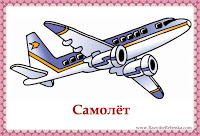 Правила игры: класс делится на три команды - 3 космических экипажа (желтый, синий, зеленый). Задания на доске каждого экипажа записаны мелом соответствующего цвета. Члены экипажа по очереди выходят к доске, выполняют задания, а ответ записывают на трап самолета, изображенный на интерактивной доске (каждый по очереди). Побеждает тот экипаж, который первым достигнет верхней ступеньки трапа.Задания для команд: Разложить на простые множители Решение упражнений с самопроверкой:№ 652(в-з); 656(г-д); 658(ж-м).Рефлексия деятельности (итог урока). Учащиеся отвечают на вопросы теста.            1. Какое число является простым числом?                     а) 13      б) 24        в) 1                2. Какое число не является простым?                     а) 5      б) 17        в) 1                3. Какое число является составным?                     а) 21      б) 23        в) 1                4. Какое число не является составным?                     а) 25      б) 18        в) 1                 5. При умножении простых чисел всегда получается                    а) простое число б) составное число в) 1.                 6. Разложение числа 18 на простые множители                     а) 2∙2∙3   б) 2∙3∙3   в) 2∙2∙3∙1   Далее учащимся предлагается ответить на любые из поставленных вопросов.- Что нового узнали на уроке? (таблица простых чисел, решето Эратосфена)- Что научились делать? (раскладывать составные числа на простые множители).- Что повторили? (признаки делимости)- Чью работу вы можете сегодня отметить?- Как оцениваете свою работу?                                                                                                                                                                                                               5                                                                    4                                                     3                                                              2Выставление оценок.       5. Домашнее задание Учебник: п. 3.4.    № 647(з;к;л;м); № 651(ж.з,и,к);  № 657(к,л,м)Дополнительное задание:Барон Мюнхгаузен утверждал, что он нашел такое натуральное число, произведение  всех  цифр,  которого равно  6552. Докажите, что барон соврал. Кратно10Кратно 9Кратно 3Кратно 3 и 5Кратно 2Кратно 9Кратно 2 и 9ЧислоБукваКратно10Кратно 9Кратно 3Кратно 3 и 5Кратно 2 и 3Кратно 9Кратно 5 и 9Число310567771555312567585Буквачебышев1210146213302562802963270381031984972421641445140529453506500678462257675711257216861683088693912093009360